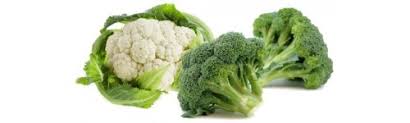 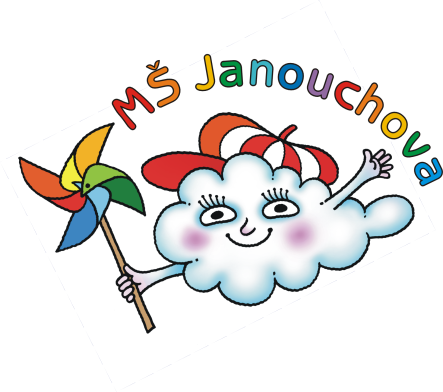 JÍDELNÍ LÍSTEKOD 1. 2. 2021 DO 5. 2. 2021STRAVA JE URČENA K OKAMŽITÉ SPOTŘEBĚ.ZMĚNA JÍDELNÍČKU JE VYHRAZENA.Pavla Maršálková			Helena Zímová		Šárka Ryšavávedoucí kuchařka			vedoucí kuchařka		vedoucí školní jídelnyjídelna Janouchova		jídelna ModletickáČerstvé ovoce a zelenina je v jídelním lístku zvýrazněna modře.PŘESNÍDÁVKAOBĚDSVAČINAtuňáková pomazánka, chléb, kapie, čaj s citrónem(1, 4)zeleninová polévka s bulgurembramborový guláš s fazolemi, pečivo, ovocný čaj(1,9)chléb, džemové máslo, jablko, mlékoslunečnicový chléb, pomazánka z lučiny a zeleného hrášku, rajče, mléko(1,7)brokolicový krémnámořnické maso, rýže, mandarinka, čaj(1,3)ovocný jogurt, rohlík, hruška, citrónový čaj(1,7)obilné kuličky, banán,mléko(1,7)zeleninový vývar s těstovinoukrůtí pečeně, bramborový knedlík, červené zelí, ovocný čaj(1,3,9)dalamánek, tvarohová pomazánka s kapií, okurka, ovocný čaj(1,7)houska, sýrová pomazánka s mrkví, jablko, mléko(1,7)krémová zeleninová polévka s červenou řepouhovězí nudličky na rajčatech a paprikách, kuskus, ovocný čaj(1,9)chléb, máslo, plátkový sýr, ředkvičky, čaj, mléko(1,7)  chléb, pomazánka ze sýru žervé a pažitky, pomeranč, mléko(1,7)jáhlová polévka se zeleninou a droždímkvětákové řízečky pečené v troubě, brambor, okurkový salát, čaj(1,3,7,9)vánočka s rozinkami, hruška, ovocný čaj(1,3)